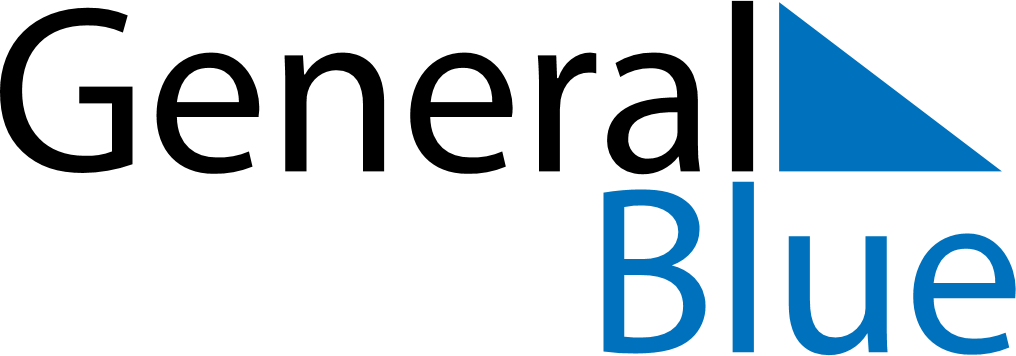 June 2020June 2020June 2020GreenlandGreenlandMONTUEWEDTHUFRISATSUN1234567Whit Monday89101112131415161718192021National Day222324252627282930